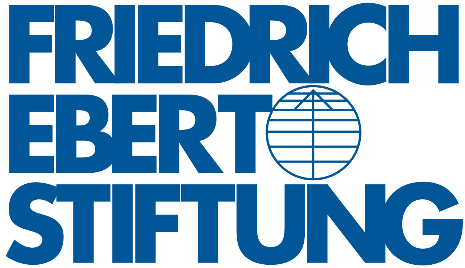 PROJECT TITLEGEORGIA, ARMENIA, AZERBAIJAN
Please, provide the same information for all member of the research group.APPLICANT’S INFORMATIONAPPLICANT’S INFORMATIONFull name of the head member of the research group / individual applicant:Full name of the head member of the research group / individual applicant:Institutional affiliation:Institutional affiliation:Current position and academic status:Current position and academic status:Research experience focusing on the proposed study (if any):Research experience focusing on the proposed study (if any):Personal information Personal information Date of birth:ID/Passport number:	Place of residence:Place of residence:RESEARCH PROJECTPose a clear research question that is narrow enough for a doable research project within the financial, human, time and data resources available in the scope of the proposed project. Explain the importance of addressing the research question that you aspire to clarify, and demonstrate what type of new knowledge will be created. (Maximum 150 words)Make a brief literature review connected to the core concepts of your research. What knowledge and stance have the academic circles interested in that phenomena already established? How will your project contribute to that body of work and where will it stand/what will it change in the stream of literature. (300-500 words)Provide the qualitative/interpretive approach that you will employ for your study. What is the theoretical perspective that lies behind your research (Be specific, if you refer to schools of thoughts, IR theories)? What types of data collection methods are you going to apply? (Maximum 250 words)What is going to be sampling rationale for selection of your data and the technique(s) of analysis (e.g. content analyses, narrative analyses etc.) that will be employed to analyze them? (Maximum 200 words)How will you ensure the credibility and trustworthiness of your study? Are there any ethical aspects that  may arise concerning your proposed study, and how will you address them? (Minimum 100 words)What limitations do you foresee in the course of the research as well as in the findings? How will you address them and to what extent do they affect the integrity of your findings? (Minimum 100 words)If the questions above are not appropriate to your research design, please specify the reasons why in the according boxes.Additional Information (budget, timeline, etc…) . (Maximum 300 words)